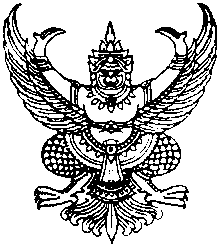     ประกาศองค์การบริหารส่วนตำบลสี่ขีดเรื่อง  สอบราคาจ้างเหมาก่อสร้างปรับปรุงสวนสุขภาพ หมู่ที่ 12     ตำบลสี่ขีด    อำเภอสิชล    จังหวัดนครศรีธรรมราช---------------------------------------------------------------------                               ด้วย  องค์การบริหารส่วนตำบลสี่ขีด      มีความประสงค์จะสอบราคาจ้างเหมาก่อสร้างปรับปรุงสวนสุขภาพ   หมู่ที่ 12   ตำบลสี่ขีด   ปรับปรุงสวนสุขภาพ  กว้าง 120 เมตร   ยาว 180 เมตร   ลงหินคลุกทางเดินวิ่งออกกำลังกาย   กว้าง 3  เมตร   ยาว  600 เมตร   ปริมาณหินคลุก   190 ลบ.ม.   บดอัดแน่น       งานระบายน้ำถางป่า 21,600 ตารางเมตร ขนย้ายพร้อมวางท่อระบายน้ำ จำนวน 56 ท่อน พร้อมดินถมหลังท่อ รายละเอียดตามแบบแปลนอบต.สี่ขีด   ราคากลางเป็นเงิน   193,000.00 บาท(หนึ่งแสนเก้าหมื่นสามพันบาทถ้วน)พร้อมติดตั้งป้ายระชาสัมพันธ์โครงการ    จำนวน  1   ป้าย      โดยมีข้อแนะนำและข้อกำหนดดังต่อไปนี้	                ผู้มีสิทธิเสนอราคามีคุณสมบัติดังนี้.-                              1. เป็นนิติบุคคลหรือบุคคลธรรมดา ที่มีอาชีพรับจ้างทำงานที่สอบราคาจ้างดังกล่าว                            2.ไม่เป็นผู้ที่ถูกแจ้งเวียนชื่อ เป็นผู้ทิ้งงานของทางราชการ รัฐวิสาหกิจ หรือหน่วยการบริหารราชการส่วนท้องถิ่นขณะที่ยื่นซองสอบราคา                              3.มีผลงานก่อสร้างประเภทเดียวกัน   ในวงเงินไม่น้อยกว่า   96,500.00 บาท    และเป็นผลงานที่เป็นคู่สัญญา  โดยตรงกับส่วนราชการหน่วยงานตามกฎหมายว่าด้วยระเบียบบริหารราชการส่วนท้องถิ่นหน่วยงานอื่นๆ  ที่กฎหมายบัญญัติให้มีฐานะเป็นราชการบริหารส่วนท้องถิ่น รัฐวิสาหกิจในสัญญาเดียวกัน  และเป็นผลงานที่เป็นคู่สัญญา  โดยตรงกับส่วนราชการหน่วยงานตามกฎหมายว่าด้วยระเบียบบริหารราชการส่วนท้องถิ่น หน่วยงานอื่น ๆ ที่กฎหมายบัญญัติให้มีฐานะเป็นราชการบริหารส่วนท้องถิ่น รัฐวิสาหกิจ  ในสัญญาเดียวกัน                             4. กำหนดดูสถานที่และรับฟังคำชี้แจงเพิ่มเติมในวันที่   13   กันยายน  2553 ตั้งแต่เวลา  10.00 น.    ณ   ที่ทำการองค์การบริหารส่วนตำบลสี่ขีด   ผู้ไม่ไปดูสถานที่และรับฟังคำชี้แจงถือว่าได้รับทราบสถานที่ตลอดจนอุปสรรคและปัญหาต่าง ๆ  ดีแล้ว     เมื่อมีอุปสรรคและปัญหาในเวลาทำงานจะนำมาอ้างให้พ้นความรับผิดต่อองค์การบริหารส่วนตำบลสี่ขีดไม่ได้		กำหนดยื่นซองสอบราคา ในวันที่  14 เดือน กันยายน พ.ศ.2553 ระหว่างเวลา 09.30 น.ถึง 10.30 น.ณ ศูนย์รวมข้อมูลข่าวสารการซื้อการจ้างระดับอำเภอ(ศูนย์ข้อมูลข่าวสารฯ)อำเภอสิชล จังหวัดนครศรีธรรมราช     และกำหนดเปิดซองสอบราคาใน วันเดียวกัน   ตั้งแต่เวลา   10.35 น. -11.35  น.   เป็นต้นไป	/ผู้สนใจ………-2-		ผู้สนใจติดต่อขอซื้อเอกสารสอบราคาในราคาชุดละ  2,000.- บาท ได้ ณ ที่ทำการองค์การบริหารส่วนตำบลสี่ขีด    หมู่ที่ 12    ตำบลสี่ขีด   อำเภอสิชล   จังหวัดนครศรีธรรมราช    ระหว่างวันที่ 31  สิงหาคม  –   13  กันยายน  2553     ดูรายละเอียดจาก   WWW.SIKHIT.GO.TH  หรือสอบถามทางโทรศัพท์หมายเลข  0-7575-3770  ในวันและเวลาราชการ	ประกาศ ณ วันที่  30    เดือน สิงหาคม   พ.ศ.2553						(ลงชื่อ)   นายสำคัญ   ศรีสุข		  			                             (นายสำคัญ    ศรีสุข)                                                                                      นายกองค์การบริหารส่วนตำบลสี่ขีด